от «20» 04 2021г.  	                                                                                  № 479О порядке установления особого противопожарного режимана территории МО «Город Мирный»Мирнинского района Республики Саха (Якутия)В соответствии с  Федеральными законами от 21.12.1994 № 68-ФЗ «О защите населения и территорий от чрезвычайных ситуаций природного и техногенного характера», от 21.12.1994 № 69-ФЗ «О пожарной безопасности», от 06.10.2003 № 131-ФЗ «Об общих принципах организации местного самоуправления в Российской Федерации», постановлением Правительства Российской Федерации от 16.09.2020 № 1479 «Об утверждении Правил противопожарного режима в Российской Федерации», а также в целях обеспечения первичных мер пожарной безопасности на территории МО «Город Мирный» Мирнинского района Республики Саха (Якутия) в пожароопасные периоды, городская Администрация постановляет: Утвердить Порядок установления особого противопожарного режима на территории МО «Город Мирный» Мирнинского района Республики Саха (Якутия) согласно приложению № 1 к настоящему Постановлению.Утвердить Перечень оснований для установления особого противопожарного режима на территории МО «Город Мирный» Мирнинского района Республики Саха (Якутия) согласно приложению № 2 к настоящему Постановлению.Утвердить Перечень дополнительных требований пожарной безопасности, действующих в период особого противопожарного режима на территории МО «Город Мирный» Мирнинского района Республики Саха (Якутия) согласно приложению № 3 к настоящему Постановлению.Опубликовать настоящее Постановление в порядке, установленном Уставом МО «Город Мирный».Контроль исполнения настоящего Постановления возложить на комиссию по предупреждению и ликвидации чрезвычайных ситуаций и обеспечению пожарной безопасности МО «Город Мирный» Мирнинского района Республики Саха (Якутия) (Медведь С.Ю.).Глава города 						                            К.Н. АнтоновПриложение № 1 к Постановлению городской Администрацииот «_20_» __04___ 2021___г. № _479_Порядок установленияособого противопожарного режима на территории МО «Город Мирный» Мирнинского района Республики Саха (Якутия)В случае повышения пожарной опасности до IV-V классов, а также условий, перечисленных в «Перечне оснований для установления особого противопожарного режима на территории МО «Город Мирный» Мирнинского района Республики Саха (Якутия) (далее – МО «Город Мирный»), по решению Главы города может устанавливаться особый противопожарный режим на территории муниципального образования.Решение о введении особого противопожарного режима на территории МО «Город Мирный» принимается по письменному предложению начальника ОНД и ПР по Мирнинскому району УНД и ПР ГУ МЧС России по РС (Я) либо по рекомендации комиссии по предупреждению  ликвидации чрезвычайных ситуаций и обеспечению пожарной безопасности (далее – КЧС и ОПБ) МО «Мирнинский район».Особый противопожарный режим может быть введен как на всей территории муниципального образования МО «Город Мирный», так и его части в пределах границ населенного пункта, садоводческих, огороднических, дачных некоммерческих объединений граждан.В постановлении об установлении особого противопожарного режима указывается:обстоятельства, послужившие основанием для введения особого противопожарного режима;границы территории, на которой устанавливается особый противопожарный режим;время начала установления особого противопожарного режима;срок, на который устанавливается особый противопожарный режим;перечень дополнительных требований пожарной безопасности, вводимых в целях обеспечения особого противопожарного режима;должностные лица и органы, ответственные за осуществление конкретных мероприятий в период действия особого противопожарного режима.В случае необходимости принятия экстренного решения об установлении особого противопожарного режима на территории МО «Город Мирный», решение о введении особого противопожарного режима на территории МО «Город Мирный» может быть принято на основании устного предложения начальника ОНД и ПР по Мирнинскому району УНД и ПР ГУ МЧС России по РС (Я) на заседании КЧС и ОПБ МО «Город Мирный».Разработку комплекса мер, направленных на устранение повышенной опасности и общий контроль за их выполнением осуществляет КЧС и ОПБ МО «Город Мирный», руководствуясь Перечнем дополнительных требований пожарной безопасности, действующих в период особого противопожарного режима в соответствии с приложением № 3 к настоящему Постановлению.Постановление об установлении особого противопожарного режима является обязательным для исполнения гражданами, организациями не зависимо от форм собственности и ведомственной принадлежности находящимися на территории МО «Город Мирный».Информация о введении особого противопожарного режима незамедлительно доводится до сведения населения МО «Город Мирный» через средства массовой информации, с использованием средств специальной техники, иными способами, позволяющими эффективно и своевременно уведомить все слои населения, независимо от их социального положения.Приложение № 2 к Постановлению городской Администрацииот «_20_» __04__ 2021_г. № _479__Переченьоснований для установления особого противопожарного режимана территории МО «Город Мирный» Мирнинского района Республики Саха (Якутия)1. Повышение пожарной опасности в результате наступления неблагоприятных климатических условий, в том числе:- повышение температуры воздуха свыше +300C в течение семи суток;- понижение температуры воздуха ниже -30 0C в течение семи суток;- сильный ветер (в том числе смерчи и шквалы) со скоростью ветра в порывах свыше 30 метров в секунду.2. Увеличение количества пожаров или случаев гибели, травмирования на пожарах людей более 50% по сравнению с показателями прошлого года.3. Возникновение массовых пожаров на территории МО «Город Мирный» (более 5 в день в течении 3 дней и более).4. Крупные аварии на предприятиях и других потенциально-опасных объектах, ставящие под угрозу жизнь и здоровье граждан, требующие немедленных действий по предупреждению или тушению пожаров и связанных с ними первоочередных аварийно-спасательных работ.5. Осложнение обстановки с лесными пожарами, угрожающими нормальной деятельности предприятий, создающими реальную угрозу жизни и здоровью граждан, уничтожения их имущества.6. При других обстоятельствах, требующих неотложных мер по защите населения при возникновении реальных угроз, вызванных природными и техногенными пожарами.Приложение № 3 к Постановлению городской Администрации    от «_20_» __04__ 2021_г. № _479__Переченьдополнительных требований пожарной безопасности,действующих в период особого противопожарного режимана территории МО «Город Мирный» Мирнинского района Республики Саха (Якутия) В рамках обеспечения особого противопожарного режима могут разрабатываться и проводиться следующие мероприятия:1.  Создание оперативного штаба по борьбе с природными пожарами.2. Организация наблюдения за противопожарным состоянием соответствующих территорий и в прилегающих к ним зонам, путем организации работы патрульных, патрульно-маневренных, маневренных групп, в состав которых могут включаться сотрудники ОМВД России по Мирнинскому району, 3 ПСО ФПС ГПС ГУ МЧС России по РС (Я), ГКУ РС (Я) «Мирнинское лесничество», ГБУ РС (Я) «Авиационная охрана лесов», ГАУ РС (Я) «Якутлесресурс» (по согласованию).3. Организация мероприятий, исключающих возможность переброса огня от природных, ландшафтных пожаров в населенные пункты, на здания и сооружения (устройство защитных минерализованных полос).4. Организация комплекса мер по дополнительному устройству и обновлению защитных минерализованных полос в местах примыкания лесных массивов к территориям населенных пунктов, садоводческих, огороднических и дачных некоммерческих объединений граждан.5. Разработка плана эвакуации населения в безопасный район за пределы территории, на которой введен особый противопожарный режим.6. Организация круглосуточного дежурства сотрудников городской Администрации и подведомственных учреждений.7. Организация оказания практической помощи населению по приему травы и мусора на полигоне ТКО.8. Организация проверки готовности муниципальной системы оповещения населения в случае возникновения чрезвычайных ситуаций.9. Организация оповещения населения в случаях ухудшения обстановки с лесными пожарами.10. Проверка источников наружного противопожарного водоснабжения.11. Доведение рекомендаций до руководителей организаций не зависимо от форм собственности и ведомственной принадлежности при установлении особого противопожарного режима следующего содержания:организовать круглосуточное дежурство, имеющихся на предприятии подразделений добровольной пожарной охраны (дружины) и пожарной (приспособленной для целей пожаротушения) техники;использовать для целей пожаротушения, имеющуюся водовозную и землеройную технику, а также технику для эвакуации людей (в том числе обеспечение ее водительским составом и горюче-смазочными материалами);обеспечить запас воды для целей пожаротушения;принимать меры по уборке сухой травы, иного горючего мусора с территорий, прилегающих к границам предприятий, организаций и учреждений;осуществлять иные мероприятия, связанные с решением вопросов содействия пожарной охране при тушении пожаров.12. Доведение до населения рекомендаций по организации дополнительного запаса первичных средств пожаротушения и противопожарного инвентаря (огнетушители, емкости с водой, лопаты, ведра, ломы, багры и т.п.).13. Организация мероприятий по привлечению общественных организаций для проведения противопожарной пропаганды среди населения по соблюдению правил пожарной безопасности.14. Организация мероприятий по очистке от снега дорог общего пользования, тротуаров и внутриквартальных проездов в зимний период.15. На время действия особого противопожарного режима запрещается (мероприятия выбираются по мере необходимости в соответствии со складывающейся обстановкой):разведение костров и выжигание сухой растительности, сжигание мусора, за исключением работ, проводимых по противопожарному обустройству лесов;приготовление пищи на открытом огне, в том числе с использованием устройств и сооружений для приготовления пищи на открытом огне, за исключением приготовления пищи в помещениях зданий, предназначенных для оказания услуг общественного питания, а также в зонах для приготовления и приема пищи;проведение огневых и других пожароопасных работ вне постоянных мест их проведения, за исключением работ по устранению аварий;отжиг стерни и сухой травы;посещение гражданами лесов.16. Установление (введение) других дополнительных требований пожарной безопасности в период особого противопожарного режима может производиться по согласованию с ОНД и ПР по Мирнинскому району УНД и ПР ГУ МЧС России по РС (Я).АДМИНИСТРАЦИЯМУНИЦИПАЛЬНОГО ОБРАЗОВАНИЯ«Город Мирный»МИРНИНСКОГО РАЙОНАПОСТАНОВЛЕНИЕ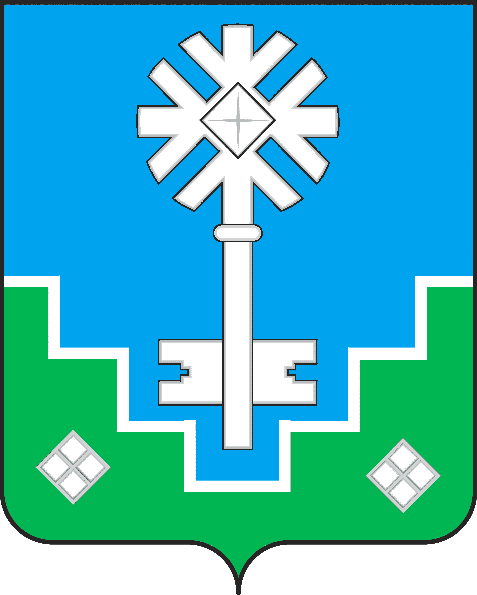 МИИРИНЭЙ ОРОЙУОНУН«Мииринэй куорат»МУНИЦИПАЛЬНАЙ ТЭРИЛЛИИ ДЬАhАЛТАТАУУРААХ